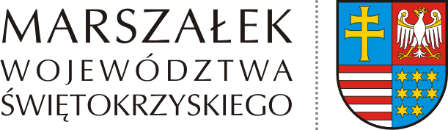 GM-III.0003.12.1.2021	Kielce, 11 marca 2021 r.Pani
Elżbieta Śreniawska
Radna Województwa ŚwiętokrzyskiegoDotyczy: odpowiedź na interpelację przesłaną w dniu 2 marca 2021 r.Szanowna Pani Radna,odpowiadając na Pani interpelację dotyczącą rozkładów jazdy przewoźnika informuję, że przedmiotem interpelacji zgodnie z art. 23 ust.6 ustawy o samorządzie województwa mogą być jedynie sprawy o istotnym znaczeniu dla województwa. Interpelacja nie może dotyczyć sprawy indywidualnej rozstrzyganej przez organ w drodze decyzji administracyjnej, w trybie ustawy 
z dnia 14 czerwca 1960 r. Kodeks postępowania administracyjnego, gdzie radny nie jest stroną takiego postępowania ( art.28 Kpa ), a dostęp do akt sprawy zgodnie z art. 73 Kpa przysługuje tylko i wyłącznie stronie postępowania. Tym bardziej, że treść wszystkich interpelacji oraz odpowiedzi na nie winna być podana do publicznej wiadomości przez niezwłoczne umieszczenie w Biuletynie Informacji Publicznej. Z poważaniemAndrzej Bętkowski
Marszałek Województwa Świętokrzyskiego(podpisano elektronicznie)